1.    Formål og relevans (vores omverden)Bæredygtighed og Modstandsdygtighed Festival. Projektet er en festival, der vil give deltagere praktiske redskaber til at befordre og styrke en bæredygtig og modstandsdygtig omstilling i eget liv, gennem aktiv inddragelse og engagering af det danske og ukrainske bæredygtighedsrelaterede civilsamfund og gennem kapacitetsopbygning af interne i Landsforeningen for Økosamfund (LØS). Det er samtidig en 2-dages festival og erfaringsudveksling i Ukraine med samme tematikker.Kontekst. Projektet er en respons på sammenfaldet af to kriser: en økonomisk- og ledighedskrise afledt af Corona-krisen samt Klimakrisen. Sammenfaldet har resulteret i en social krise/mulighed. Karantæne situationen har styrket en kollektiv refleksion over vores individuelle livsstil og samfundets tilstand, samt skabt en ny åbenhed for livsstilsændringer mod en bæredygtighed tilværelse. På trods af en samfundsmæssig vilje til at leve mere bæredygtigt, ved danskerne grundlæggende ikke hvordan. En undersøgelse fra Arla viser, at 76 procent af danskerne går op i at leve mere bæredygtigt, men hele 64 procent heraf har svært ved at finde ud af præcis hvordan. Kriserne har også frembragt en bevidsthed om vores individuelle skrøbelighed i lyset af pandemier, nedlukning af økonomisk aktivitet og nationale krisetilstande. Derudover har situationen tilvejebragt et tomrum af festivaler og andre sociale læringsrum. Projektet vil imødekomme de behov, der ligger indlejret i den sociale-, økonomiske- og klima mulighed/krise. FNs verdensmål giver en dybdegående analyse af de underliggende årsager og opsætter holistiske målsætninger, men de tilbyder ikke konkrete handlemuligheder eller løsningsforslag. Projektet vil udfylde dette tomrum. Projektet vil inddrage det danske og ukrainske bæredygtighedsrelaterede civilsamfund, samt den enorme mængde viden og erfaring relevant for en bæredygtig omstilling, som økosamfund rummer, for at tilvejebringe et innovativt festivalformat, der kan give danskerne en bred vifte af praktiske og håndgribelige redskaber til at blive mere bæredygtige og modstandsdygtige. Redskaber, som kan implementeres i deltagernes eget liv med det samme og som vil styrke bevidstheden om, at det at stræbe efter et mere bæredygtigt liv er en global indsats, hvilket forbinder projektet og LØS med partneren i Ukraine, som udgør en aktiv del af projektet. 1.1  Hvilke forandringer hos jeres målgruppe ønsker I at opnå med indsatsen?Se uddybende beskrivelse af de tre definerede målgrupper i sektion 3.1. 
Den Brede Befolkning (Målgruppe 1): LØS ønsker at aktivere den brede befolkning og løfte målgruppen fra et ikke-deltagende til et deltagende niveau inden for kategorierne TILSLUTTE SIG, BIDRAGE og EJE i engagementspyramiden. LØS ønsker at give målgruppen muligheder for og praktiske redskaber til at skabe/styrke en aktiv bæredygtighedsindsats i deres eget liv i tråd med LØS’ formål om bæredygtig udvikling i hverdagslivet. Festivalen vil give den følgende og observerende del af befolkningen rum til at engagere sig direkte i den bæredygtige omstilling og udviklingssamarbejdet. Især stemmerne fra Ukraine vil igennem videoer, oplæg og workshops inspirere til en nytænkende og nuanceret forståelse af hvad en bæredygtig og modstandsdygtig livsstil er og kan. Festivalen vil også give målgruppen en platform, hvorfra de kan udbrede budskabet og tage lederskab. Det Bæredygtighedsrelaterede Civilsamfund (Målgruppe 2): Det bæredygtighedsrelaterede civilsamfund vil blive direkte involveret i LØS og tage ejerskab over organisationens initiativer. LØS vil løfte målgruppen fra at BIDRAGE gennem deres arbejde i organisationer med lignende formål, til at tage aktivt EJERSKAB og LEDERSKAB i LØS’ budskab og strategi og i LØS som organisation. Målgruppen vil i festivalen engagere målgruppe 1 og vil udbrede sagen gennem oplæg og workshops. Der vil blive bygget bro mellem de forskellige bæredygtighedsaktører fra både Danmark og Ukraine, med LØS som organisatorisk platform. LØS vil med festivalen skabe et stærkere netværk for bæredygtig udvikling, udviklingssamarbejde og kontinuerlig erfaringsudveksling. Interne i LØS (Målgruppe 3): Med projektet ønsker LØS at aktivere vores interne medlemmer til at tage en LEDENDE position i organisationen. Vi ønsker at opbygge kapacitet hos vores medlemmer, sådan at de kan organisere fremtidige engagerende aktiviteter og fortsat udbrede sagen. Festivalen vil kræve, at en række koordinerende, faciliterende og ledende roller bliver besat af vores medlemmer. Dette vil resultere i, at medlemmerne opbygger kapacitet inden for rollens ansvarsområder og berøringsflader. 1.2  Hvordan vil indsatsen fremme målgruppens engagement og deltagelse omkring udviklingssamarbejde?Landsforeningen for Økosamfund (LØS) og Global Ecovillage Network (GEN) Ukraine samarbejder på nuværende tidspunkt i udviklingsindsatsen ‘Launch and Thrive- Awakening Ukraine’ og LØS har siden 2012 samarbejdet med Global Ecovillage Network Ghana. LØS’ udviklingssamarbejder har til formål at skabe velfungerende økosamfundsnetværk og at facilitere, at der bliver taget folkeligt ejerskab over økosamfundsværdierne og strategier. Den grundlæggende metode er civilsamfundsdeltagelse, som model for en borger-drevet bæredygtig udvikling. LØS’ vision er “et bevidst, robust og bæredygtigt Danmark, hvor økosamfund, økosamfundsværdier og økosamfundslivsstile er almindeligt udbredte”. Fælles økosamfundsværdier er selvstyre, nærhed, trivsel, tillid og ansvarlighed, fremme en livsform, der respekterer alle levende væsner og det naturlige kredsløb, etisk og økologisk anvendelse af ressourcer, tolerance for en mangfoldighed af livssyn og livsformer og bevidsthed om global samhørighed. Den fælles økosamfundsstrategi er holistisk bæredygtighed, der integrerer social-, kulturel-, miljømæssig- og økonomisk bæredygtighed gennem udviklingen af lokalsamfund og fællesskaber.
Den Brede Befolkning (Målgruppe 1): Projektet vil introducere danskere til økosamfunds værdier, metoder og strategier igennem en gennemgribende festival med 7 Tracks (spor), der inviterer deltagerne til at stifte bekendtskab med den rige erfaring og viden om bæredygtighed og modstandsdygtighed, som specielt økosamfund, men også andre dele af civilsamfundet, har opbygget. Deltagere vil igennem festivalen få en forståelse af, at bæredygtighed både kræver en holistik indsats, og at alle tager ansvar i eget liv. Hvert Track vil give deltagere redskaberne til aktivt at deltage i den bæredygtige omstilling, gennem specifikke og praktiske handlinger. Ved deltagelse i festivalen vil deltagerne direkte engagere sig i udviklingsarbejdet ved at skabe ændringer i eget liv (se hvordan pkt. 1.4). Viden og erfaring vil blive hentet både fra det danske (en blanding af lokale og nationale kræfter) og ukrainske bæredygtighedsrelaterede civilsamfund. GEN Ukraines aktive rolle vil synliggøre vigtigheden af globalt samfundssind generelt og særligt GEN Ukraine og LØS’ udviklingssamarbejde og åbner for narrativet om, at Ukraine kan tilbyde værdifuld viden og erfaring. Derved skaber vi rum for vigtige, ligeværdige erfaringsudvekslinger. Igennem festivalen udvikles og afprøves metoder for bæredygtighed og modstandsdygtighed, og der produceres derigennem en vidensbank (se pkt. 3.6), som LØS, GEN Ukraine og også CISU’s medlemmer kan tage med sig videre i udviklingssamarbejdet. Målgruppen kan dermed fortsat få adgang til udviklingssamarbejdet efter festivalens afslutning. LØS vil ikke blot engagere deltagere i udviklingsarbejdet gennem formidling af handlinger i eget liv, vi vil også tilbyde redskaber til at videreformidle og udbrede denne viden og disse redskaber. Track 7: FÆLLES-SKABENDE er vores strategi. Tracket vil gå på tværs af de andre tracks og vil som afslutning på hvert Track holde en Samtalesalon (se pkt. 3.10). Det er derfor også en strategi for, at udviklingssamarbejdet hos deltagerne ikke stopper efter afviklingen, men kan leve videre og kan række længere ud. Deltagere vil derved opleve en direkte berøring med udviklingsarbejdet på to niveauer: 1) de tager del i at opnå selve udviklingsarbejdets formål om bæredygtig udvikling, og 2) de oplever på tæt hold og ser effekten af udviklingssamarbejdet mellem LØS og GEN Ukraine.Det Bæredygtighedsrelaterede Civilsamfund (Målgruppe 2): LØS vil invitere oplægs- og workshopholdere ind fra organisationer og andre dele af det danske bæredygtighedsrelaterede civilsamfund. Nogle af disse aktører og organisationer er kendte i LØS’ netværk, mens andre er nye samarbejdspartnere (Se punkt 3.10). Projektet lægger vægt på at involvere aktører og organisationer, som LØS ikke tidligere har haft et samarbejde med, med det formål at skabe et bredere netværk. I samarbejdet med aktører i LØS’ eksisterende netværk har vi fokus på at styrke samarbejdet og den fælles kapacitet. Indsatsen vil fremme oplægs- og workshopholderes engagement og deltagelse i udviklingssamarbejdet ved 1) at tage lederskab for at fremme sagen og bidrage med viden og erfaring, 2) blive bekendt med LØS som organisation og handle ud fra økosamfundsværdierne og strategierne, 3) opleve udviklingssamarbejdet på tæt hold gennem direkte samarbejde med GEN Ukraine og 4) sammen opbygge et erfaringsudvekslingsnetværk, som kan fortsætte efter festivalens afvikling. Et sådan netværk tydeliggør deres kompetencer, og hvordan de kan bruge hinanden på tværs af sektorer og lande. Et netværk, der vil skabe grobund for fremtidigt samarbejde til at videreføre udvikligssamarbejdet.Interne i LØS (Målgruppe 3): Udviklingen og afviklingen af en festival med landsdækkende rækkevidde kræver en mobilisering og udvikling af LØS’ interne ressourcer. Medlemmer af LØS vil være ansvarlige for projektstyring, programudvikling, aktørkoordinering, infrastruktur organisering (hjemmeside, webinars/video, kommunikation, transport og booking af lokaler mm.). Disse medlemmer vil blive dybt engagerede i udviklingssamarbejdet ved at facilitere en bæredygtig udvikling forankret i økosamfundsværdier og strategier. Igennem festivalen vil medlemmerne opbygge redskaber til at mobilisere større events og fremtidige indsatser, med udviklingssamarbejde og holistisk bæredygtighed i centrum. Festivalen vil ligeledes underbygge muligheden for at medlemmerne opbygger et bredt, relevant netværk, som muliggør fremtidige samarbejder og indsatser inden for udviklingssamarbejdet, i f.eks. Ghana og Ukraine, men ikke begrænset til disse lande. Netværksopbygningen er gældende på både det lokale (Sydfyn), det nationale (div. organisationer) og det internationale (GEN Ukraine, indirekte GEN Ghana og GEN Europe) plan, og skaber dermed grobund for initiativer på alle 3 planer. Udover de medlemmer, som er projektkoordinatorer på indsatsen, vil festivalen engagere en række andre LØS medlemmer. Vi vil invitere vores medlemmer til at facilitere Samtalesalonerne (se pkt. 3.10). På den måde vil der blive opbygget værdifuld lederskabskapacitet og feciliteringsfærdigheder blandt medlemmerne. Samtlige målgrupper: Festivalens ramme er udviklet ud fra LØS’ og GEN Ukraines udviklingsmetode: Civilsamfunds Deltagelse som model for en borger-drevet bæredygtig udvikling. Det lokale fokus (se pkt. 3.10) vil vise målgrupperne, at lokalområder og fællesskaber kan gå forrest i den bæredygtige udvikling. Festivalen vil bruge økosamfundet Den Selvforsynende Landsby som den centrale ‘festivalplads’ for at fremvise, økosamfunds kapacitet og muligheder. Vi bruger et innovativt format - et landligt lokalområde som festivalplads - og vil derved samle erfaringer, som kan bruges i fremtidigt udviklingsarbejde. Alle målgrupperne vil tage direkte del i denne ‘fra by til land’ bevægelse, kropsliggøre udviklingssamarbejdet og indhente inspiration og erfaring til fremtidige engagement. LØS vil derved forsøge at ændre den generelle holdning om, hvordan det er at bo på landet - at det er bæredygtigt, modstandsdygtigt og rigt på kultur (jf. Verdensmål 11 og 15).Bæredygtighed1.3  Hvordan har I forholdt jer til social retfærdighed i tilrettelæggelsen af indsatsen? Det kan for eksempel være gennem de tematikker, I arbejder med, eller gennem udvælgelsen af deltagere i indsatsen.Social retfærdighed er kernen i modstandsdygtighed - et af festivalens to hovedkoncepter. Modstandsdygtighed handler om at gøre individer (og organisationer/fællesskaber) i stand til at møde og navigere i alle slags situationer. At have redskaberne til at kunne gå igennem kriser og store forandringer. Med modstandsdygtighed er man ikke et offer, eller en der skal hjælpes. Man tager hånd om eget liv. Man har kapacitet til at hjælpe andre, mobilisere fælles indsatser, finde de nødvendige løsninger og kræve sine og andres rettigheder. Med modstandsdygtighed har man kapacitet til at kræve og (gen)oprette social retfærdighed. Festivalen vil give deltagere en række redskaber til at opbygge deres modstandsdygtighed. Udover indholdet vil festivalen også arbejde med social retfærdighed og inklusion i sin udførelse. For bredest muligt at engagere danskere i udviklingssamarbejde, vil vi gøre festivalen frit tilgængelig. Alle Tracks vil være tilgængelige både i en kursus- og en webinar/video version. Webinar/video formatet vil gøre materialet tilgængeligt for deltagere, som ikke har mulighed for at være fysisk til stede og muliggør fleksibilitet i tempo og tidsrum. Vi engagerer alle indkomstgrupper ved at gøre det gratis at deltage i festivalen online. LØS vil samtidigt gøre de fysiske kurser så økonomisk tilgængelige som muligt. Derfor vil vi opsætte en ‘sliding-scale’-pris på kursusdeltagelsen, der varierer alt efter indkomstniveau (f.eks. lav indkomst/studerende/pensionist, middelindkomst, over middel indkomst, eller donations baseret). LØS vil bevidst arbejde med et tillidsbaseret system, som både understøtter en bæredygtig dagsorden, og hvorigennem vi kan eksperimentere med nye måder at lave events og udviklingsarbejde på. Indtjeningen fra kursusdeltagelsen vil blive uddelt ligeligt til oplægs- og workshopholdere på det pågældende Track. Disse valg underbygger den økonomiske bæredygtighed i indsatsen, ved både at give alle indkomstgrupper en mulighed for at deltage online og fysisk, og give os mulighed for at give de changemakers (oplægs- og workshopholdere) vi inddrager en økonomisk anerkendelse, ud over det økonomiske råderum, vi som minimum har afsat til honorarer i budgettet (jf. budgetlinje 1.15). Med denne form har vi mulighed for at give alle, uanset baggrund og omstændigheder, adgang til materialet og eksperimentere med bred inklusion inden for festivaler og events.LØS vil også arbejde med innovation inden for social retfærdighed i festivalens rammesætning: Sydfyn som festivalplads. Med festivalen gør vi kultur og bæredygtig nytænkning tilgængelig i et dansk “udkantsområde”, og derved også til en befolkningsgruppe, der ellers skal rejse til hovedstadsområdet, for at få adgang til lignende tilbud. Derudover har festivalen et praktisk fokus. Præmissen er at give deltagere praktiske redskaber til at bliver mere modstandsdygtige og bæredygtige. LØS forsøger derved at gøre materialet ‘spiseligt’ for så stor en målgruppe som muligt og inkludere dem, der ellers viger bort fra bæredygtighed, fordi det bliver for intellektuelt eller filosofisk. Festivalen er derfor åben for og forhåbentlig også attraktiv for deltagere med alle uddannelsesmæssige baggrunde og med en bred vifte af interesser. Samtidigt formidles de praktiske redskaber gennem metoder, der tiltaler forskellige læringstilgange: talks/oplæg (hoved), workshops (hænderne) og samtalesaloner (hjertet) (se pkt. 3.10).I forhold til vores samarbejdspartner GEN Ukraine giver projektet 2 repræsentanter mulighed for at rejse til Danmark, tage del i en dansk event og derved indgå i erfarings- og kulturudveksling. Derudover vil GEN Ukraine få rum til at få en større stemme i en international sammenhæng og inden for emner, hvor de har dybdegående viden og erfaring. Vi vil derfor bytte om på det klassiske narrativ om, at vi i Danmark tilbyder noget til et udviklingsland, ved at lave udvikling den anden vej rundt: Ukraine kan tilbyde os værdifuld læring. Indsatsen arbejder dermed aktivt med at udligne social uretfærdighed i forhold til hvilke stemmer, der oftets bliver hørt i den globale bæredygtighedsagenda, ved at tydeliggøre den viden og de erfaringer, vi mangler i Danmark, og det værdifulde, som Ukraine kan tilbyde os.1.4  Hvordan har I forholdt jer til klima- eller miljømæssig ansvarlighed i tilrettelæggelsen af indsatsen? Dette kan for eksempel være i forhold til livsvilkår i udviklingslande eller klima- og miljøpåvirkningen ved selve indsatsens aktiviteter, eksempelvis rejser. Hele udviklingssamarbejdet og indsatsens grundformål er klima- og miljømæssig ansvarlighed og bæredygtig udvikling. Festivalens indhold vil arbejde med klima- eller miljømæssig ansvarlighed på 4 planer. 1) Festivalen vil gennem 7 Tracks med talks, workshops og samtalesaloner, samt dens brede promovering og kommunikation, skabe folkelig bevidsthed om centrale klimaproblematikker. Et delmål er også at mobilisere en folkelig bevidsthed omkring begrebet ‘Modstandsdygtighed’ og dets nuværende relevans. 
2) Festivalens formål er at give deltagere mulighed for at handle på denne bevidsthed ved at tilbyde praktiske redskaber og færdigheder, der kan implementeres i eget liv. 3) Track 7: FÆLLES-SKABENDE vil facilitere samtalesaloner med refleksion over og integration af materialet og videregive måder, hvorpå deltagerne kan dele deres viden og erfaring og tage lederskab. 4) Festivalen vil skabe levende fællesskaber både mellem deltagere og mellem civilsamfundsaktører (samarbejdspartnere og oplægs- og workshopholdere). Fællesskabet mellem deltagerne vil kunne holde individerne ved ilden i deres daglige indsats og give dem løbende sparringspartnere, samt evt. etablere praktiske fællesskaber for at styrke den fælles modstandsdygtighed. Et fællesskab mellem en lang række aktører fra ‘den grønne frontlinje’ vil kunne facilitere nye samarbejder, mobilisering af flere indsatser og give rig mulighed for innovation og nytænkning inden for bæredygtig udvikling, også i det internationale udviklingssamarbejde. Festivalens indhold vil gå i dybden med 4 udvalgte verdensmål: 11) Bæredygtige Byer og Lokalsamfund, 12) Ansvarligt forbrug og produktion, 13) Klimaindsats og 15) Livet på land. Track 1: DYRK, vil vise hvordan man dyrker mad på den plads, man har; om det er altanen, byhaven, baghaven eller en mini-mark (jf. Verdensmål 11, 12, 13 og 15). Track 2: SANK-LAV-SPIS, vil vise, hvordan man sanker bastant og næringsholdig mad i danske naturområder, og hvordan man efterfølgende kan lave høsten til smagsfulde retter, som kan spises i fællesskab (jf. Verdensmål 11, 12, 13 og 15). Track 3: PREPPING, vil formidle, hvordan man bearbejder madvarer, så de kan opbevares og holde over længere perioder f.eks. ved tørring og fermentering (jf. Verdensmål 12, 13). Track 4: INDRE OMSTILLING vil igennem kulturændrende øvelser assistere en re-etablering af deltagernes forhold til naturen og tilvejebringe bæredygtige grundholdninger (jf. Verdensmål 11, 12, 13 og 15). Track 5: ZERO WASTE vil formidle færdigheder til at lave essentielle produkter derhjemme og give redskaber til at formindske (eller leve helt uden) affald (jf. Verdensmål 11, 12, 13 og 15). Track 6: ØKONOMISK OMSTILLING, vil give deltagerne mulighed for at gentænke deres egen-økonomi og gøre den både mere bæredygtig og modstandsdygtig (jf. Verdensmål 11, 12 og 13). Track 7: FÆLLES-SKABENDE har fokus på social bæredygtighed og vil give deltagerne mulighed for at tage del i resiliente fællesskaber og at træde ind i en faciliterende- eller lederrolle i den lokale, nationale eller globale bæredygtige omstilling (jf. Verdensmål 11 og 13 og se pkt. 3.10).Udover indholdet vil LØS “walk the talk” om bæredygtighed i festivalens udførelse. Webinar/video formatet vil sikre, at deltagere ikke behøver at rejse, hvilket drastisk minimerer festivalens samlede CO2-udledning. Endvidere forventes det, at deltagere til de fysiske Tracks hovedsageligt vil være fra lokalområdet, hvilket vil minimere festivalens rejseaktiviteter. På festivalens hjemmeside vil vi opfordre til bæredygtig transport og facilitere samkørsel og lokal overnatning. På hjemmesiden vil vi også opfordre deltagere til at købe lokalt og bæredygtigt under (og efter!) festivalen ved bl.a. at lave en oversigt over bæredygtige muligheder i lokalområdet (indkøb, cafeer, mm). Efter festivalens afvikling udregnes den samlede CO2-udledning ifm. transport, og der opkøbes CO2-kompensation hos en lokal landmand (jf. budgetlinje 1.23). Separat fra denne beregning vil der beregnes CO2 udledt fra rejser til/fra Ukraine/DK og ophold i forbindelse med 2 GEN Ukraine repræsentanter til festivalen (jf. budgetlinje 1.21, 1.22) og 2 LØS frivillige til en 2 dags-festival i Ukraine (jf. budgetlinje 1.25). Det tilsvarende CO2-forbrug vil blive kompenseret gennem plantning af træer i økosamfund i Ukraine (jf. budgetlinje 1.23) (se pkt. 3.4). Desuden vil alle materialer indkøbt til festivalen (jf. budgetlinje 1.13) foregå efter et princip om at vælge de mest bæredygtige løsninger. Vi vil udforske, hvilken langsigtet bæredygtighedseffekt projektet har på området, og hvilke lokale synergier det kan skabe, samt hvilke fremtidige initiativer det muliggør.2.    Den ansøgende organisation og andre organisationer/aktører (vores udgangspunkt)2.1  Hvilken kapacitet har I som den ansøgende organisation til at gennemføre indsatsen (erfaringer, ressourcer, netværk, sammenhæng med andre aktiviteter mm.)?LØS er en stabil organisation med et aktivt sekretariat med 3 ansatte. Sekretariatet understøtter LØS med regnskabsmæssig-, kommunikations- og medlemskabskapacitet. LØS har med en historik af forskellige internationale projekter opbygget en grundig intern projektledelseserfaring. I 2014 indledte LØS sit første CISU-støttede projekt med GEN Ghana. Siden har LØS taget del i endnu et udviklingssamarbejde med GEN Ghana og senest med GEN Ukraine, efter samme model som i Ghana. LØS er derfor vant til at håndtere udviklingsprojekter, forestå monitorering og rapporteringer og er bekendt med CISUs vejledninger og procedurer. LØS har også ledt og taget del i en række EU-støttede projekter, f.eks. strategiske partnerskaber, bl.a. med Ghana og Cameroun. LØS har i løbet af organisationens 22 år skabt et netværk med diverse bæredygtighedsrelaterede organisationer og har skabt sig et navn i det danske civilsamfund. Dette netværk vil styrke projektet gennem promovering og engagering. På trods af det etablerede netværk har LØS udfordringer med at trække unge mennesker ind i organisationen og mobilisere dem i diverse aktiviteter. Unge ser ikke nødvendigvis LØS som en relevant og åben bæredygtigheds organisation. Vi ser derfor et stort behov for at skabe et moderne navn for LØS og placere LØS som forgangsorganisation i tidsåndens bæredygtighedsbevægelse, hvilket denne festival vil medvirke aktivt til. Organisering af Projektet Organisering af projektet er fordelt således, at 2 projektkoordinatorer er ansvarlige for eventkoordinering (konceptudvikling, programudvikling i samråd med samarbejdspartnere, kontakt med og koordinering af samarbejdspartnere, eksterne oplægs- og workshopholdere og interne frivillige facilitatorer, budgetansvarlig, rapportering, indkøb af materialer, kontakt med ekstern support i forbindelse med webinars/video, grafisk materiale, kommunikation og eventafvikling). LØS sekretariatets bogholder er ansvarlig for almindelige regnskabsfunktioner som at oprette separat bankkonto, redegøre for bevillingers anvendelse i årsregnskab, udbetale honorarer, lønindberetning og udenlandske overførsler til GEN Ukraine. LØS sekretariatets kommunikationsansatte vil varetage kommunikation af festivalen gennem LØS’ kommunikationskanaler. Det vil kræve en omfattende koordinerings kapacitet at udvikle og afvikle en månedlang festival med landsdækkende rækkevidde. LØS har derfor på forhånd udset to projektkoordinatorer fra organisationen, som vi mener kan varetage disse essentielle opgaver. Det vurderes nødvendigt, at projektkoordinatorerne delvist bliver frikøbt fra deres almindelige jobs, da en effektiv koordinering af en festival af denne størrelse minimum kræver en deltidsindsats under opbygningen af festivalen og en fuldtidsindsats under afviklingen. Honorar til projektkoordinatorer er inkluderet i budgettet (jf. budgetlinje 2.1 og 2.2.). Udover lønkompensationen for tabt arbejdsfortjeneste ligges der af projektkoordinatorne et stort frivilligt engagement, hvilket er nødvendigt for festivalens gennemførelse og succes. De to projektkoordinatorer er Alexandra Hasdorf og Dicte Frost, der også er hovedskribenter på ansøgningen.  Dicte er i forvejen projektkoordinator for to af LØS’ internationale projekter; ‘Launch and Thrive - Awakening Ukraine’, som er støttet af CISU og desuden ‘CLIPS II’, som er Erasmus+ finansieret. Hun er ved at starte et økosamfund med en gruppe på Sydfyn. Udenfor LØS arbejder Dicte som eventkoordinator for DGI Landsstævne, hvor hun koordinerer Landsstævnets åbningsparade for 25.000 deltagere. Dicte har tidligere organiseret ‘Lysfesten på Frederiksø’, som er en vinter-byfest i Svendborg. Derudover arbejder Dicte deltid på et at Svendborg Kommunes byfornyelsesprojekter og har et omfattende netværk på Sydfyn.   Alexandra Hasdorf er proceskonsulent, uddannet Kaospilot og har specialiseret sig inden for lederskab, iværksætteri og procesfacilitering. Hun har stået i spidsen for en lang række lokale og internationale projekter, der har haft systemisk forandring og bæredygtig udvikling som rød tråd. Derudover er Alexandra født og opvokset i det økologiske bofællesskab Andelssamfundet i Hjortshøj og har igennem hele hendes liv boet i bofællesskaber og kollektiver. Dette har givet hende en livslang interesse i fællesskaber som platform for bæredygtig omstilling.2.2  Hvis I søger i samarbejde med en eller flere organisationer/aktører:-       Hvordan vil I som den ansøgende organisation sikre koordinering af indsatsen?LØS søger i samarbejde med GEN Ukraine. LØS og GEN Ukraine har erfaring med at arbejde sammen under det CISU-støttede udviklingssamarbejde ‘Launch and Thrive - Awakening Ukraine’, samt flere erasmus+ aktiviteter og har med tiden opbygget en tillidsfuld relation og effektive kommunikationsmetoder. Der er indgået en aftale mellem LØS og GEN Ukraine ang. fordeling af roller og ansvarsområder (se nedenfor) forinden indsendelsen af ansøgningen, med det formål at sikre forventningsafstemning og koordinering af indsatsen. -       Beskriv alle organisationer/aktørers bidrag, roller og ansvarsområder. LØS er ansvarlig for alle aktiviteter, der finder sted i Danmark, samt den samlede koordinering af indsatsen. Ansvarsområdet dækker også forvaltning af bevillingen og udarbejdelse af regnskab og rapporter, samt kommunikation med CISU. GEN Ukraine har ansvaret for samtlige indsatser, der finder sted i Ukraine (se pkt. 3.7). Disse ansvarsområder indbefatter koordinering og afvikling af events, samt ansvar for budgetoverholdelse og afrapportering af disse midler. Derudover har GEN Ukraine ansvaret for at sende to repræsentanter til Danmark under festivalens afvikling, som vil lave oplæg og workshops.  Ud over GEN Ukraine har vi på nuværende tidspunkt etableret samarbejder med Svendborg Kommune, Global Ecovillage Network (GEN) Europe og Krogerup Højskole. Rollefordelinger og ansvarsområder er specificeret nedenfor:Svendborg Kommune vil udlåne lokaler til festivalen og vil rådgive om udvælgelsen af disse. Svendborg Kommune vil promovere festivalen igennem deres kanaler. Svendborg afholder i uge 39 en Bæredygtighedsuge. Festivalen og bæredygtighedsugen vil gøre brug af hinanden, og til en hvis grad smelte sammen. I sammenhæng med festivalens lokale engagement og præmis, vil synergien med Bæredygtighedsugen sikre, at festivalen bliver forankret lokalt.Festivalen vil blive gennemført i samarbejde med Global Ecovillage Network (GEN) Europe. GEN Europe eksekverer den første weekend i festivalens periode en ‘Virtual Ecovillage Gathering’, der samler økosamfund og aktører i det bæredygtige civilsamfund i Europa i et stort online møde. Denne Ecovillage Gathering er startskuddet på festivalen og vil give et direkte link til den europæiske og globale økosamfunds-bevægelse. Ecovillage Gathering og festivalen er koordineret, sådan at de berører samme emner og begge har ‘bæredygtighed og modstandsdygtighed’ som tema. De to events vil derfor også løbende anvende hinandens materiale og promovere hinanden igennem tilgængelige kanaler. Derudover vil GEN Europe give festivalen adgang til at bruge deres it-infrastruktur og digitale deltager-registrering, uden beregning. Festivalens IT-system vil derfor kun kræve en budgettering til at tilpasse denne infrastruktur til festivalens behov (jf. budgetlinje 1.4).  Krogerup Højskole har erfaring med at lave events, der baserer sig på bæredygtighed og har et bredt netværk indenfor det danske bæredygtighedsrelaterede civilsamfund. Krogerup Højskole vil rådgive projektkoordinatorne i programudvikling, samt promovere eventet. 3. Selve indsatsen (vores indsats)Målgruppen3.1 Hvilke(n) målgruppe(r) vil I nå med indsatsen, herunder forventet antal personer?Indsatsen henvender sig til 3 målgrupper:Den Brede Befolkning (Målgruppe 1): Den brede befolkning, som har interesse i bæredygtighed og som ønsker at handle på det. Denne målgruppe er måske endnu ikke så bekendt med begrebet modstandsdygtighed, men ser dets relevans i lyset af de kriser og muligheder, vi står over for. Denne målgruppe er på nuværende tidspunkt i FØLGE og OBSERVERE kategorierne i engagementspyramiden. Målgruppen er ca. 20 - 45 år med interesse for bæredygtig livsstil. Geografien for den ‘fysiske’ målgruppe er Fyn, mens den online målgruppe er hele Danmark. Forventet antal personer er fysisk mellem 10 og 40 personer per Track og derfor i alt mellem 60 og 240 personer. Vi har valgt at gøre deltagerantallet fleksibelt med forbehold for corona-situationen og en evt. 2. bølge af smitten. Med webinar-formatet og et koncept, hvor succes ikke afhænger af stort fysisk deltagerantal, kan vi udføre festivalen selv under pandemi og national nedlukning. Den fysiske festival vil derfor være en mere intim oplevelse for deltagerne. Online forventer vi, at 1) antallet af personer, der er bevidste om festivalen, vil være mellem 15.000-20.000 personer, 2) antallet af aktive deltagere er mellem 750-1200 personer.Det Bæredygtighedsrelaterede Civilsamfund (Målgruppe 2): Aktører fra andre organisationer, som gennem projektet vil engagere sig i LØS og LØS’ udviklingssamarbejde for bæredygtig udvikling. Det er ledere, facilitatorer og videnshavere fra forskellige segmenter af det bæredygtighedsrelaterede civilsamfung, som bliver inviteret som oplægs- og workshopholdere under festivalen. Denne målgruppe er på nuværende tidspunkt i BIDRAGE kategorien i engagementspyramiden. Forventet antal personer er 30 - 50.  Interne i LØS (Målgruppe 3): Målgruppen er medlemmer og frivillige i LØS, der har lysten til at engagere sig mere, men som endnu ikke har taget en større rolle. Denne målgruppe er på nuværende tidspunkt i EJE kategorien i engagementspyramiden. Forventet antal er 7 - 15.3.2 Hvordan vil indsatsen nå ud til den valgte målgruppe?Den Brede Befolkning (Målgruppe 1): Det er afgørende for projektets succes, at festivalen bliver promoveret bredt og grundigt. Vi har derfor valgt at indlægge midler til ekstern kommunikations support (jf. budgetlinje 1.10). Vi forventer, at vi kan promovere festivalen igennem følgende kanaler: LØS og samarbejdspartneres (se pkt. 3.10) sociale medier, Svendborg Kommunes kanaler (hjemmeside, infostandere, lokalaviser, online kalendere), plakater i Svendborg og Odense, webpromovering og -annoncer, udsendelse af pressemeddelelser og relevante aviser, tv-kanaler og magasiner. Festivalen afvikles i samarbejde med LØS’ årsmøde, Svendborg Kommunes bæredygtighedsuge og GEN Europe’s ‘Virtual Ecovillage Gathering’ for at skabe en større berøringsflade, promovering og gavnlige synergier. LØS anerkender, at vores samarbejdspartnere spiller en stor rolle i vores evne til at række ud til målgruppen. Vi vil derfor bruge LØS’ etablerede netværk (f.eks. Permakultur Danmark, Praktisk Økologi, Landsforeningen for Økologisk Byggeri) og vil række ud til nye samarbejdspartnere.Det Bæredygtighedsrelaterede Civilsamfund (Målgruppe 2): Vi vil række direkte ud til mulige oplægs- og workshopholdere via opkald og e-mail for at engagere dem. Derefter vil vi holde løbende møder med oplægs- og workshop aktørerne under udviklingen og afviklingen af festivalen.Interne i LØS (Målgruppe 3): Vi vil nå ud til medlemmer af LØS gennem nyheder på LØS’ hjemmeside, nyhedsbreve, magasinet og via mails til LØS’ undervisernetværk, samt promovere festivalen i forbindelse med LØS’ årsmøde (som finder sted i tredje festivaluge). Derudover vil der blive rakt direkte ud til medlemmer anset for at have et uudnyttet potentiale. LØS laver i opløbet til festivalen en ‘tour’ rundt til medlems-økosamfund, og vil herigennem promovere festivalen gennem direkte kontakt. 3.3 Hvordan sikrer I, at denne/disse målgruppe(r) oplever, at indsatsen er relevant for dem? Den Brede Befolkning (Målgruppe 1): Festivalen vil tilbyde deltagere konkrete og håndgribelige værktøjer, som de kan implementere direkte i deres hverdag. Relevansen ligger derfor først og fremmest i den daglige anvendelighed.  Det er noget, som jeg kan gøre nu. Derudover sørger festivalstemningen for at skabe et sjovt og anderledes læringsforum, hvor alle kan tage del og byde ind. Talks, workshops og samtalesaloner vil inddrage cases fra deltageres hverdag og bruge dem som udgangspunkt. Specielt samtalesalonerne er designet til at aktivere dialog mellem deltagere og oplægsholdere, evaluere værktøjer og drage læringen tilbage til sig selv. Vi vil også gøre materialet relevant for deltageren ved at bruge head-hands-heart metodikken (se punkt 3.9). Undervejs i festivalens afvikling vil vi aktivt indsamle feedback fra deltagerne og lave løbende tilpasninger.Det Bæredygtighedsrelaterede Civilsamfund og Interne i LØS (Målgruppe 2 og 3): Med begge målgrupper/aktører vil vi lave en indledende forventningsafstemning samt løbende evalueringer. Økosamfunds-bevægelsen har samlet og udviklet en lang række metoder og redskaber, som vi vil inddrage til formålet. Igennem indsatsen etablerer vi derudover et stærkt netværk af forskellige aktører, der åbner op for værdifuld erfaringsudveksling og er et fremtidigt fundament for yderligere samarbejde.Planlægning3.4  Beskriv hvordan I vil opnå den ønskede forandring. Beskriv de planlagte aktiviteter, og hvordan de vil lede til konkrete resultater.Aktivitet 1: En månedlang festival, der vil finde sted 14. september - 11. oktober 2020 og give danskere håndgribelige redskaber til at leve mere modstandsdygtigt og bæredygtigt. Festivalen vil bl.a. indeholde oplæg og workshops fra to medlemmer fra GEN Ukraine, samt videoer produceret af GEN Ukraine med danske undertekster (se punkt 3.7). Track 7 FÆLLES-SKABENDE vil gå på tværs af de andre tracks (se struktur nedenfor) og give deltagere redskaber til at tage lederskab i deres lokalsamfund, udbrede budskabet og opretholde et fællesskab med andre deltagere, der kan facilitere videre arbejde. Festivalen vil gå i dybden med 4 udvalgte verdensmål (se pkt. 1.4), og har i sigte at skabe handling på hver af disse verdensmål i deltagernes eget liv og i festivalens fællesskaber. Selve udførelsen af festivalen vil også eksperimentere med innovative løsninger, der integrerer de 4 ovenstående verdensmål, samt at bruge verdensmål 17: Partnerskab for Handling som præmis. 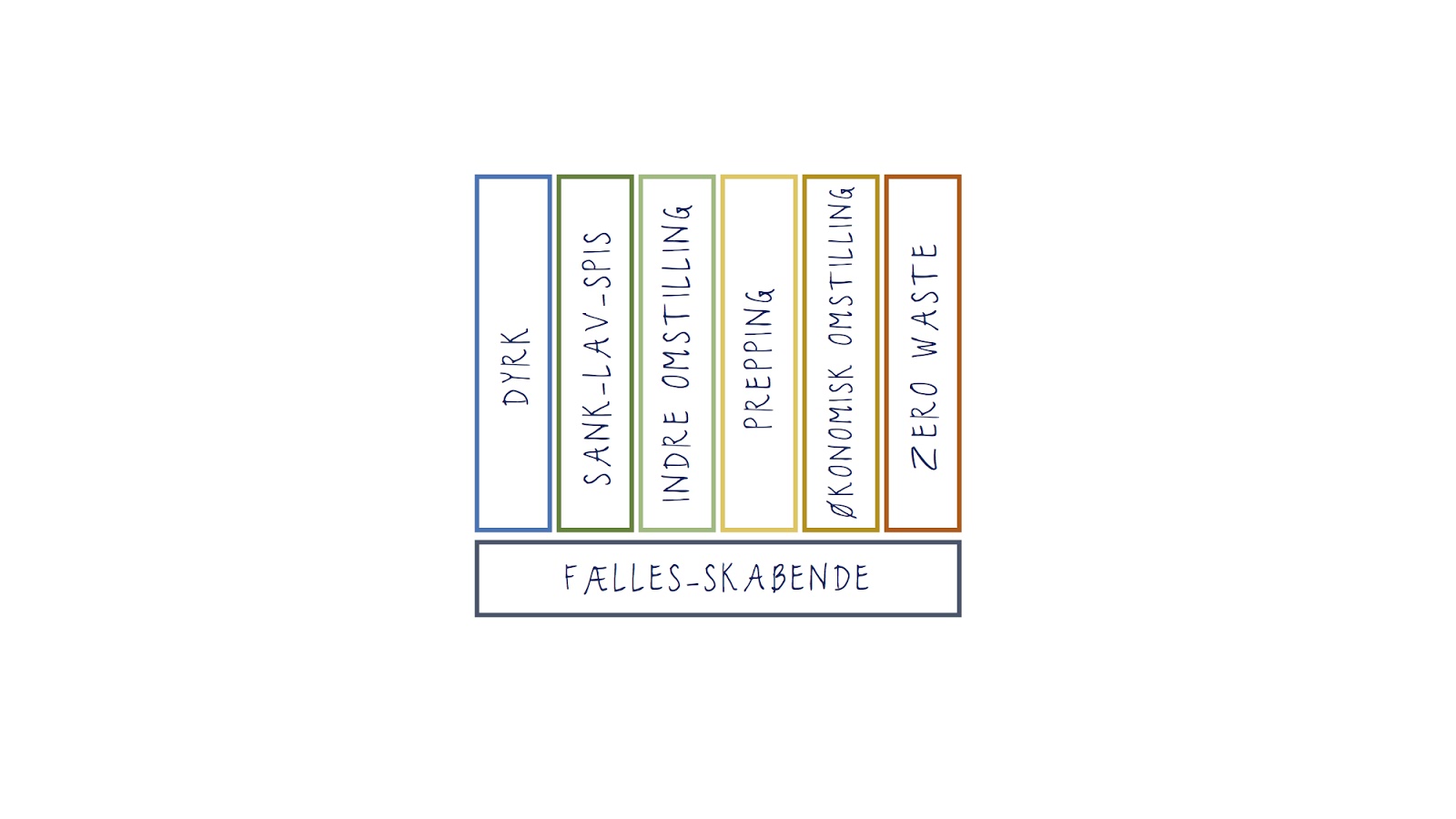 Deltagere kan tilmelde sig de tracks, de har interesse for og kan derved sammensætte deres eget festivalprogram. Festivalen vil engagere den brede befolkning til at tage del i LØS’ værdier og strategier, og give dem mulighed for at træde ind i LØS som organisation. Festivalen vil gøre økosamfunds-verdenen tilgængelig, trendy og folkelig - den vil skabe et navn for LØS i dele af befolkningen, som vi endnu ikke har kunne nå ud til. Derudover vil festivalen række ud til aktører fra andre dele af den danske bæredygtighedscivilsamfund og invitere dem ind i økosamfundsfællesskabet og -tanken.Festivalen har et lokalt, nationalt og globalt fokus. Den vil eksperimentere med at være lokal-forankret i et “udkantsområde” - men med national og international rækkevidde.Lokalt: Festivalen vil udforske, hvad kultur er og kan uden for hovedstadsområdet og vil bruge Sydfyn som festivalplads. Den Selvforsynende Landsby, udvalgte steder i Svendborg og lokales baghaver vil derfor danne rammen om festivalen, og den vil udvikles i samarbejde med Svendborg Kommune. Festivalen vil også være forankret i Svendborgs Bæredygtighedsuge (se pkt. 2.2).Nationalt: Hele festivalen vil være tilgængelig online gennem webinars og videoer og byder derfor hele Danmark ind. Derudover engagerer vi samarbejdspartnere og oplægs- og workshopholdere fra forskellige dele af det danske civilsamfund. LØS’ årsmøde vil være integreret i festivalen og finde sted i festivalens 3. uge. Festivalen vil derfor promovere årsmødet og invitere deltagere og det danske bæredygtighedscivilsamfund direkte ind i organisationen. Globalt: Vi laver projektet i samarbejde med GEN Ukraine og vil skabe et forum for erfaringsudveksling på tværs af Danmark og Ukraine, og gøre stemmerne fra Ukraine til en uvurderlig og særlig del af selve festivalen. Indsatsen er forankret i det europæiske økosamfundsfællesskab, ved at GEN Europes ‘Virtual Ecovillage Gathering’ vil udgøre startskuddet til festivalen. Aktivitet 2: En 2-dags Bæredygtighed & Modstandsdygtighed Festival i Ukraine d. 8-9. August 2020. De to festivaler vil blive udviklet parallelt, og under samme tema. Festivalen vil samle Ukraines eksperter indenfor bæredygtighed og vil være et forum for erfaringsudveksling mellem de nationale bæredygtighedsaktører. Endvidere vil 2 af LØS’ frivillige facilitatorer tage del i festivalen og forestå erfaringsudveksling gennem workshops og oplæg. 2-dags festivalen er derfor projektets metode til at samle og kondensere den viden og erfaring, som de 2 GEN Ukraine repræsentanter præsenterer på festivalen i Danmark, samt skabe et bredere netværk mellem LØS og GEN Ukraine. Samtidig udgør det en pointe for den danske festival, at der har været en lignende i Ukraine - hvilket skubber til bevidstheden om, at LØS indgår i globale relationer og samarbejder. LØS har en rådgivende funktion.Aktivitet 3: Plante-træer-event i Ukraine, afvikles under aktivitet 1. Gen Ukraine vil lave et ’plante-træer’-event i et ukrainsk økosamfund. Eventen har to formål: 1) Plantning af træer vil CO2-kompensere for rejser til og fra Ukraine (jf. budgetlinje 1.24) direkte i de ukrainske lokalsamfund, og 2) GEN Ukraine vil bruge denne mulighed til at engagere flere, bl.a. deltagere i Ukraines 2-dags festival, i organisationens videre aktiviteter. Dette event vil blive live-streamet under den danske festival og give deltagere i begge events en direkte forbindelse og fornemmelse af de to sammenhængende netværk.3.5 Hvordan øger indsatsen mulighederne for at målgruppen/målgrupperne kan deltage, handle og finde fælles løsninger for en mere bæredygtig verden?Projektets grundformål er at øge målgruppernes muligheder for at deltage, handle og finde fælles løsninger for en mere bæredygtig verden. Indsatsen vil:Give målgruppe 1 praktiske redskaber og færdigheder til at handle, deltage og finde fælles løsninger (blive mere bæredygtige og modstandsdygtige) i eget liv (se pkt. 3.4).Gøre målgrupperne i stand til at tage lederskab i den fælles bæredygtige omstilling og udbrede budskabet (se pkt. 3.10 - Samtalesaloner).Skabe et forum (festivalen) for erfaringsudveksling og vidensdeling mellem målgrupperne (se pkt. 3.4).Etablere et netværk mellem forskellige aktører i den danske og globale bæredygtighedsbevægelse, der er grobund for at mobilisere fremtidige indsatser (målgruppe 2 og 3) (Se bl.a. pkt. 3.10).Skabe praktiske, regenerative og sociale fællesskaber mellem målgrupperne, der kan facilitere en fortsættelse af den individuelle handling og skabe grobund for nye indsatser (Se pkt. 3.10).Inddrage viden og erfaring fra Ukraine, som kan udløse inspiration og innovation i den danske kontekst (Se pkt. 3.7).
3.6 Hvordan vil I opsamle erfaring og læring undervejs og efter indsatsen?
Webinars og videoer er selve den håndgribelige læring og erfaring, som kommer ud af festivalen. Dette er både de videoer, der bliver udviklet i løbet af selve festivalen og de videoer, som GEN Ukraine har udviklet, der i forbindelse med festivalen har fået danske undertekster. Hjemmesiden bliver derved transformeret til et ‘erfaringsarkiv/vidensbank’, et digitalt bibliotek, for bæredygtighed og modstandsdygtighed, som vil leve videre efter den fysiske afvikling. Vi vil løbende opsamle dokumentation gennem billeder (jf. budgetlinje 1.19), videoer, tekst og samtaler.
Følgende er indsatsens evalueringsstrategi til opsamling af erfaring og læring undervejs og efter indsatsens udførelse. Indsatsens tovholdere og projektkoordinatorer har ansvaret for evalueringsstrategien.  
Den Brede Befolkning (Målgruppe 1): Vi vil analysere rækkevidden af festivalens hjemmeside og sociale medieartikler og opslag (antal personer de er nået ud til, antal tilmeldte brugere på online platform, antal personer som har set videoerne). Vi vil sammenholde disse tal med estimeringen af deltagere, og derudfra vurdere, om vi er nået i mål med vores succeskriterium. Derudover vil vi udsende tilpassede spørgeskemaer til deltagerne, hvorfra vil vi vurdere, om vi har nået vores kvalitative mål (se bl.a. pkt. 3.4), samt diverse delmål omkring bl.a. en ændring af den generelle forståelse af Ukraine og Ukraines kapacitet.
Det Bæredygtighedsrelaterede Civilsamfund og Interne i LØS (Målgruppe 2 og 3): Vi vil lave en indledende forventningsafstemning om samarbejdet og løbende evalueringer med samarbejdspartnere, oplægs- og workshopholdere. En afsluttende evalueringssamtale om indsatsen vil hjælpe os med at vurdere, om vi nåede de intentioner og mål vi har med henhold til disse målgrupper.Metoder3.7  Hvordan vil I inddrage stemmer fra udviklingslande i indsatsen? Festivalen sætter stort fokus på at inddrage GEN Ukraines stemme, da vi anerkender, at vi i Danmark har ‘mistet’ meget af den viden og erfaring, som man har haft i traditionelle samfund om f.eks. forarbejdning af mad og selvforsyning - essentielle redskaber til at leve bæredygtigt og modstandsdygtigt. Denne viden og erfaring er stadig levende i Ukraine, og vi vil gerne høste, dele og værdsætte den i indsatsen gennem vigtige, ligeværdige erfaringsudvekslinger. LØS vi trække denne uvurderlige viden ind fra vores udviklingssamarbejde med GEN Ukraine ved at: Lægge danske undertekster på en række videoer, som GEN Ukraine har produceret om bæredygtig og modstandsdygtig livsstil. Videoerne var inspirationen bag denne festival og beskæftiger sig derfor med de samme temaer. Hver video formidler et værktøj eller en færdighed, der kan gøre brugeren mere bæredygtig og modstandsdygtig i eget liv. Videoerne med danske undertekster vil blive integreret i de online Tracks på festivalens hjemmeside og derfor blive en del af alle online deltageres festivaloplevelse, som dermed bliver opmærksomme på GEN Ukraines kapacitet inden for bæredygtig udvikling.Invitere to repræsentanter fra GEN Ukraine til at lave oplæg og workshops under festivalen. Fysiske tilstedeværelse vil give GEN Ukraine mulighed for at levendegøre deres viden og kropsliggøre et narrativ om, at Ukraine kan byde på værdifuld viden, som vi i Danmark mangler og behøver. Derudover vil GEN Ukraines tilstedeværelse danne grobund for samarbejder i civilsamfund på tværs af landene. Koordinere og afvikle en 2-dags Bæredygtighed & Modstandsdygtighed Festival i Ukraine (se pkt. 3.6). Festivalen vil samle Ukraines eksperter indenfor bæredygtighed og vil være et forum for erfaringsudveksling mellem civilsamfundsaktører. Afholde et ‘plante-træer’-event i et udvalgt Ukrainske økosamfund. Dette event vil blive live-streamet under den danske festival, og give deltagere i begge events en direkte forbindelse og fornemmelse af de to sammenhængende netværk.3.8   Hvilke(t) udviklingsland(e) relaterer indsatsen sig til? Ukraine.3.9  Hvordan vil I sikre, at de budskaber, som I formidler gennem indsatsens aktiviteter, er nuancerede og konstruktive og skaber forståelse for de grundlæggende årsager til de temaer, som indsatsen vedrører?Med bæredygtighed og klima- eller miljømæssige problematikker, samt en vaklende verdensøkonomi som ramme, vil vi gøre festivalens budskaber nuancerede ved at:Give deltagerne 7 Tracks og håndgribelige værktøjer at vælge ud fra. Deltagerne bliver opfordret til afprøve, hvilke redskaber der virker for dem i deres dagligdag.Festivalen vil inddrage forskellige aktører fra mange forskellige dele af det danske og internationale bæredygtighedsrelaterede civilsamfund. De mange perspektiver, som aktørerne kan tilbyde, vil sikre at festivalens samlede budskab bliver nuanceret og give deltageren en dybdegående forståelse af de grundlæggende årsager til klima- eller miljømæssige problematikker, samt en forståelse af behov for bæredygtighed/modstandsdygtighed i vores individuelle liv, nationale og globale samfund. Inddragelse af Ukraines ‘stemmer’ og perspektiver vil endvidere nuancere festivalens budskab. Vi vil gøre brug af LØS’ etablerede og nye samarbejdspartnere til rådgivning til festivalens programudvikling og udvælgelse af oplægs- og workshopholdere. Rådgivning fra diverse kvalificerede samarbejdspartnere vil kvalitetssikre udbuddet og sikre et nuanceret festivalprogram.Vi har valgt at basere festivalen på en holistisk læringsmetode, der vil sikre, at deltagere får en dybdegående forståelse for de grundlæggende årsager, der ligger bag festivalens formål om at skabe bæredygtig og modstandsdygtig kapacitet og udvikling. Metoden er at facilitere læring og forståelse for Hoved, Hænderne og Hjertet (se illustration 2). Talks vil give dybdegående baggrundsforståelser og inspiration til Hovedet, Workshops vil skabe handling og erfaring med Hænderne, mens Samtalesalonerne vil give rum for integration af og refleksion over materialet, samt at indgå i konstruktive fællesskaber med temaerne som centrum, gennem Hjertet.Vi vil sikre, at festivalens budskaber er konstruktive ved:At arbejde med Klimapositivitet. Klimapositivitet er et nyere fænomen, der tager udgangspunkt i, at vi skal fokusere på de muligheder og tilgængelige råderum, som klimakrisen faciliterer, istedet for at implementere et frygt-narrativ, der typisk er baseret på verdens- eller menneskets undergang og ‘Det dårlige menneske’. Ved aktivt at arbejde med Klimapositivitet i festivalens udvikling og udførelse, vil vi gøre budskaberne mere tilgængelige, spændende, lyst-bårne og dermed mere konstruktive. Vi vil gøre deltagerne bevidste om, at de ikke behøver at være en klimabyrde, men at de kan vælge at udgøre en regenererende og positiv tilstedeværelse på jorden. Derudover vil klimapostiviteten hjælpe med at tydeliggøre, at en mere bæredygtig og modstandsdygtig livsstil ikke kun er godt for miljøet, men også gør os gladere, mere lykkelige mennesker.Vi vil bygge budskabet op omkring FNs Verdensmål for Bæredygtig Udvikling med et fokus på verdensmål 11, 12, 13 og 15. Ved at anvende internationalt anerkendte målsætninger som rammen for festivalen, vil vi både skabe et fælles sprog blandt alle aktører og samarbejdspartnere samt sikre et konstruktivt og nuanceret budskab. 3.10  I hvilket omfang benytter I jer af nye metoder og/eller nye samarbejder?		             Nye metoder: Projektet vil i sin form eksperimentere med nye metoder, der vil skabe grobund for fremtidig innovation i udviklingsarbejde og i events/festival sektoren.Webinar og fysisk festival. Indsatsen udvikler et festivalkoncept, der blander en fysisk, mere intim festival oplevelse og en online webinar oplevelse. Et festival koncept, der både er pandemi-fleksibelt, vil give deltagere forskellige og nuancerede oplevelser og tillader os at arbejde dybdegående med inklusion gennem ‘open source’ teknologier. Sydfyn som festivalplads. Festivalen vil arbejde aktivt med at vende det traditionelle narrativ om at ‘kultur sker i storbyen’, og tydeliggøre, hvad ‘udkantsdanmark’ kan og har potentiale til i fremtiden. Projektkoordinatorne vil udvælge steder i lokalområdet, der passer til de specifikke oplæg og workshops. Der bliver lagt vægt på, at festivalen strækker sig mellem forskellige socio-kulturelle geografier, der både repræsenterer havnebyen Svendborg, omkringliggende landsbyer, økosamfund og privates baghaver og altaner. Festivalen vil derigennem udforske hvilke synergier der skabes, når man arbejder på tværs af lokationer i en defineret region. Dermed får festivaldeltageren en anderledes og nytænkt festivaloplevelse.Modstandsdygtighed i centrum. Modstandsdygtighed er ikke et nyt ord, men brugen af begrebet som en klima- og pandemi respons og som en rettighed for individet, er et uudforsket territorium i Danmark. Vi har ikke tidligere set indsatser, som direkte arbejder med at øge modstandsdygtigheden hos befolkningen, særligt ikke som en landsdækkende indsats. Vi vil gøre Modstandsdygtighed til et folkeligt begreb.Klimapositivitet. Festivalen vil arbejde med klimapositivitet som metode (se pkt. 3.9). Det bryder med den almene økonomisk krise- og klimadagsorden, hvor frygt-narrativer ofte vinder præcedens. Vi vil søge at gøre klima- og økonomikriserne til et kreativt råderum for aktiv handling i civilsamfundet.Samtalesaloner/Track 7: FÆLLES-SKABENDE. Samtalesalonerne er festivalens metode til at integrere ‘det sociale aspekt af bæredygtighed’, som ofte er en mangelvare i danske festivaler og konferencer. Samtalesalonerne vil blive faciliteret af frivillige facilitatorer fra LØS (målgruppe 3). Samtalesalonerne vil have fokus på 1) at assistere deltagere i at integrere den læring, som de har opsamlet i løbet af festivalen og reflektere over, hvordan denne læring kan videreudvikles og bruges til nye innovationer, 2) give deltagere redskaber til at udbrede deres viden, tage lederskab inden for bæredygtig og modstandsdygtig udvikling og sikreen lokal forankring. Frivillige undervisere fra LØS vil give workshops i lederskab og faciliteringmed dette formål. 3) Samtalesalonerne vil skabe fundament for, at deltagerne kan tage del i praktiske-, regenerative- eller rent sociale fællesskaber. Fællesskaberne vil både bidrage til, at de holder deltagere ved ilden, hvor medlemmer gør sig ansvarlige overfor hinanden i deres videre bæredygtige og modstandsdygtige omstilling og som derved også vil være en videns- og erfarings delingsplatform, der kan fortsætte efter festivalens afslutning. Andre fællesskaber kan få en praktisk karakter, hvor medlemmerne forpligter sig til f.eks. at hjælpe hinanden eller lave en intern bytteordning. Fysisk vil samtalesalonerne være det afsluttende element i hver af de andre 6 Tracks, og alle deltagere vil derfor få samtalesalon-oplevelsen. Online vil de 6 samtalesaloner blive bundet sammen til et 7. Track: FÆLLES-SKABENDE. Dette Track vil derfor have et solidt fokus på at opbygge deltageres kapacitet til at tage lederskab og facilitere en bæredygtig og modstandsdygtig udvikling.  Nye samarbejdspartnere: Festivalen vil benytte sig af en lang række nye samarbejdspartnere. Projektet vil engagere LØS’ etablerede samarbejdspartnere, men vil i højere grad engagere nye samarbejdspartnere med diverse baggrunde i Danmarks bæredygtighedsrelaterede civilsamfund. Vi vil engagere et lille antal tætte samarbejdspartnere, som vil hjælpe med at rådgive i programudviklingen og promovere festivalen igennem deres kanaler. Derudover vil vi engagere mellem 30 og 50 eksterne oplægs- og workshopholdere, som er nye samarbejdspartnere for LØS. Disse aktører vil repræsentere sider af bæredygtighedsbevægelsen, som LØS ikke tidligere har være i kontakt med, bl.a. aktører indenfor zero waste, slow living, sankning, populær podcasts- og magasiner, apps, center for væredygtighed og dele af privatsektoren, såsom bæredygtige banker og pensionsordninger. Med projektet vil vi facilitere et bredt netværk, som LØS og de andre aktører kan trække på, og skabe fra, i fremtiden. Vi har på nuværende tidspunkt oprettet samarbejder med Svendborg Kommune, Den Selvforsynende Landsby, Krogerup Højskole og GEN Europe med henblik på projektet (se pkt. 2.2). Disse er kun eksempler på den mangfoldighed af samarbejdspartnere, et sådant projekt vil kunne opnå - hvilket er en del af formålet.  